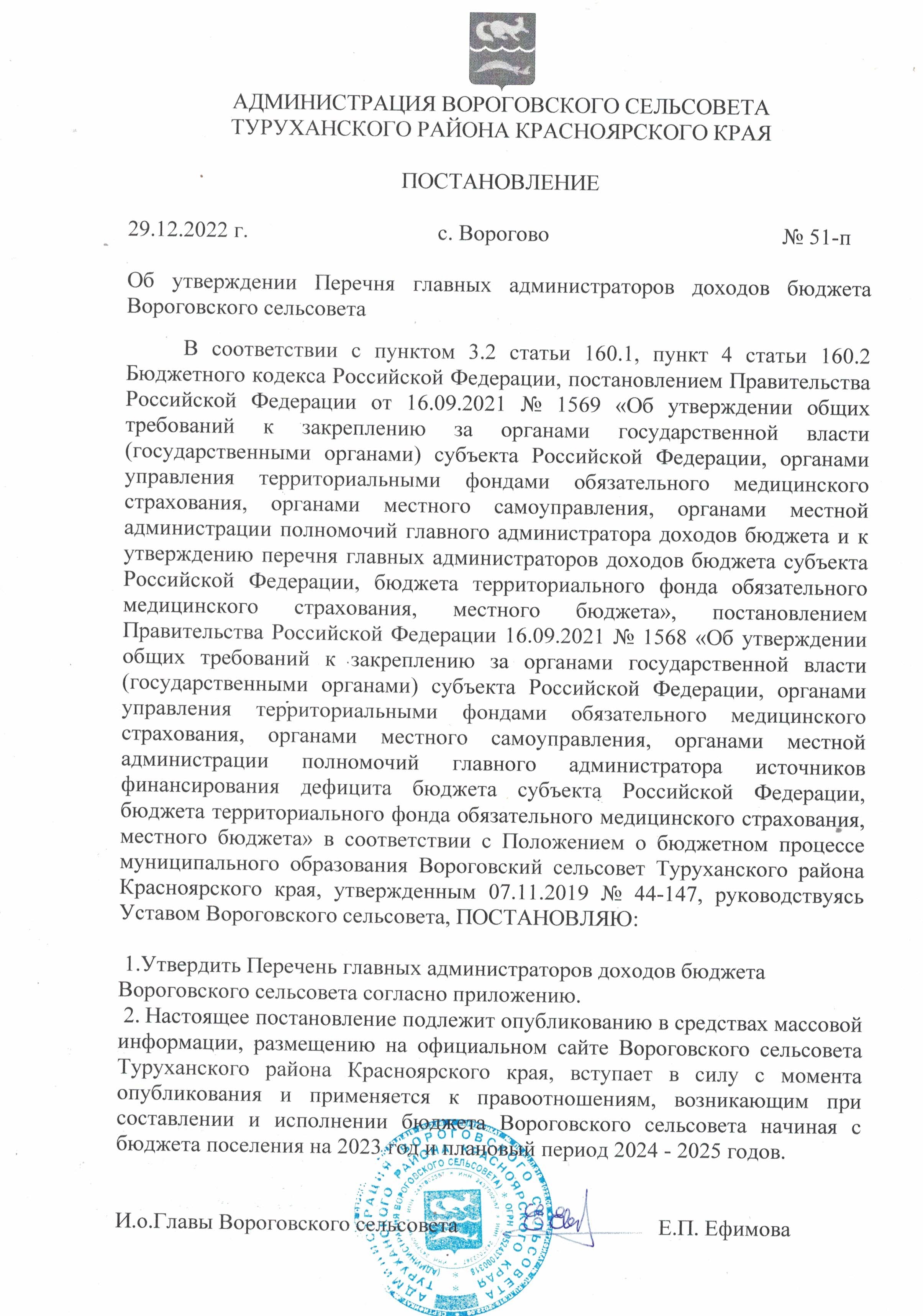 Приложение                                    к Постановлению Администрации Вороговского сельсовета№ 51-п от 29.12.2022 г.ПЕРЕЧЕНЬГЛАВНЫХ АДМИНИСТРАТОРОВ ДОХОДОВ БЮДЖЕТА ВОРОГОВСКОГО СЕЛЬСОВЕТА№ стр окиКод вида (подвида) доходов бюджетаНаименование кода123100 Управление Федерального казначейства по Красноярскому краю100 Управление Федерального казначейства по Красноярскому краю100 Управление Федерального казначейства по Красноярскому краю1100 1 03 02231 01 0000 110Доходы от уплаты акцизов на дизельное топливо, подлежащие распределению между бюджетами	субъектов Российской Федерации и местными бюджетами с учетом установленных		дифференцированных нормативов отчислений в местные бюджеты (по	нормативам,		установленным федеральным законом о федеральном бюджете в целях формирования дорожныхфондов субъектов Российской Федерации)2100 1 03 02241 01 0000 110Доходы от уплаты акцизов на моторные масла для дизельных и (или) карбюраторных (инжекторных) двигателей, подлежащие распределению между бюджетами субъектов Российской Федерации и местными бюджетами с учетом установленных дифференцированных	нормативов отчислений в местные бюджеты (по нормативам, установленным федеральным законом о федеральном бюджете в целяхформирования дорожных фондов субъектов Российской Федерации)3100 1 03 02251 01 0000 110Доходы от уплаты акцизов на автомобильный бензин, подлежащие распределению между бюджетами субъектов Российской Федерации и местными бюджетами с учетом установленных дифференцированных	нормативовотчислений     в    местные    бюджеты    (понормативам, установленным федеральным законом о федеральном бюджете в целях формирования дорожных фондов субъектовРоссийской Федерации)4100 1 03 02261 01 0000 110Доходы от уплаты акцизов на прямогонный бензин, подлежащие распределению между бюджетами	субъектов Российской Федерации и местными бюджетами с учетом установленных		дифференцированных нормативов отчислений в местные бюджеты (по	нормативам,		установленным федеральным законом о федеральномбюджете в целях формирования дорожных фондов субъектов Российской Федерации)182 Управление Федеральной налоговой службы по Красноярскому краю182 Управление Федеральной налоговой службы по Красноярскому краю182 Управление Федеральной налоговой службы по Красноярскому краю5182 1 01 02010 01 0000 110Налог на доходы физических лиц с доходов, источником которых является налоговый агент, за исключением доходов, в отношении которых исчисление и уплата налога осуществляются в соответствии со статьями 227, 227.1 и 228 Налогового кодексаРоссийской Федерации6182 1 01 02020 01 0000 110Налог на доходы физических лиц с доходов, полученных от осуществления деятельности физическими лицами, зарегистрированными в	качестве	индивидуальныхпредпринимателей,	нотариусов, занимающихся частной практикой, адвокатов, учредивших адвокатские кабинеты, и других лиц, занимающихся частной практикой в соответствии со статьей227      Налогового      кодекса      РоссийскойФедерации7182 1 01 02030 01 0000 110Налог на доходы физических лиц с доходов, полученных	физическими	лицами	всоответствии	со	статьей	228	Налогового кодекса Российской Федерации8182 1 06 01030 10 0000 110Налог на имущество физических лиц, взимаемый по ставкам, применяемым к объектам налогообложения, расположеннымв границах сельских поселений9182 1 06 01033 10 0000 110Земельный	налог	с	организаций,обладающих	земельным	участком, расположенным		в	границах		сельскихпоселений10182 1 06 01043 10 0000 110Земельный налог с физических лиц, обладающих земельным участком, расположенным в границах сельскихпоселений813	Администрация Вороговского сельсовета Туруханского районаКрасноярского края813	Администрация Вороговского сельсовета Туруханского районаКрасноярского края813	Администрация Вороговского сельсовета Туруханского районаКрасноярского края11813 1 08 04020 01 1000 110Государственная пошлина за совершение нотариальных действий должностными лицами органов местного самоуправления, уполномоченными в соответствии с законодательными актами Российской Федерации на совершение нотариальныхдействий12813 1 08 04020 01 4000 110Государственная пошлина за совершение нотариальных действий должностными лицами органов местного самоуправления, уполномоченными в соответствии с законодательными актами РоссийскойФедерации на совершение нотариальных действий (прочие поступления)13813 1 11 09045 10 1000 120Прочие поступления от использования имущества, находящегося в собственности сельских поселений (за исключением имущества муниципальных бюджетных и автономных учреждений, а также имущества муниципальных унитарных предприятий, втом числе казенных)14813 1 16 02020 02 0000 140Административные штрафы, установленные законами субъектов Российской Федерации об административных правонарушениях, занарушение муниципальных правовых актов15813 1 17 01050 10 0000 180Невыясненные поступления, зачисляемые вбюджеты сельских поселений16813 1 17 05050 10 0000 180Прочие	неналоговые	доходы	бюджетовсельских поселений17813 2 02 15001 10 7601 150Дотации бюджетам сельских поселений на выравнивание бюджетной обеспеченности из бюджета субъекта Российской Федерации (на	реализацию	государственных полномочий по расчету и предоставлению дотаций поселениям, входящим в состав муниципального района края за счет средствкраевого бюджета (в соответствии с Закономкрая от 29 ноября 2005 года № 16-4081), в рамках подпрограммы "Создание условий для эффективного и ответственного управления муниципальными финансами, повышения устойчивости бюджетов поселений	Туруханского	района" муниципальной программы Туруханского района "Управление муниципальными финансами и обеспечения деятельностиадминистрации Туруханского района")18813 2 02 16001 10 8101 150Дотации бюджетам сельских поселений на выравнивание бюджетной обеспеченности из бюджетов муниципальных районов (бюджетам поселений на выравнивание бюджетной обеспеченности за счет средств районного бюджета в рамках подпрограммы "Создание условий для эффективного и ответственного		управления муниципальными финансами, повышения устойчивости бюджетов поселений Туруханского района" муниципальной программы	Туруханского		района "Управление муниципальными финансами иобеспечения деятельности администрации Туруханского района")19813 2 02 30024 10 7514 150Субвенции на выполнение государственных полномочий по созданию и обеспечению деятельности административных комиссий (в соответствии с Законом края от 23 апреля 2009 года № 8-3170) в рамках непрограммных расходов по переданнымполномочиям Финансовому управлению администрации Туруханского района20813 2 02 35118 10 0000 150Субвенции бюджетам сельских поселений на осуществление первичного воинского учета органами местного самоуправленияпоселений, муниципальных и городских округов21813 2 02 40014 10 8323 150Межбюджетные трансферты, передаваемые бюджетам сельских поселений из бюджетов муниципальных районов на осуществление части полномочий по решению вопросов местного     значения     в     соответствии     сзаключенными	соглашениями	(на возмещение   части    затрат   по   перевозкепассажиров автомобильным транспортом в рамках подпрограммы "Организация транспортного обслуживания на территории Туруханского района" муниципальной программы Туруханского района "Развитие транспортной системы и связи Туруханскогорайона")22813 2 02 49999 10 7412 150Прочие межбюджетные трансферты, передаваемые бюджетам сельских поселений (на реализацию мероприятий на обеспечение первичных мер пожарной безопасности в рамках муниципальной программы Туруханского района "Защита населения и территорий Туруханского района отчрезвычайных ситуаций природного и техногенного характера")23813 2 02 49999 10 8050 150Иные межбюджетные трансферты, передаваемые бюджетам сельских поселений за счет средств резервного фондаадминистрации Туруханского района24813 2 02 49999 10 8102 150Прочие межбюджетные трансферты, передаваемые бюджетам сельских поселений (на поддержку мер по обеспечению сбалансированности бюджетов поселений в рамках подпрограммы "Создание условий для эффективного и ответственного управления муниципальными финансами, повышения устойчивости бюджетов поселений	Туруханского	района" муниципальной программы Туруханского района "Управление муниципальными финансами и обеспечения деятельностиадминистрации Туруханского района")25813 2 02 49999 10 8166 150Прочие межбюджетные трансферты, передаваемые бюджетам сельских поселений (на реализацию мероприятий по организации общественных работ и временной занятости граждан, испытывающих трудности в поиске работы в рамках подпрограммы "Оказание содействия	занятости	населению" муниципальной программы Туруханского района "Обеспечение комфортной среды проживания на территории населенныхпунктов Туруханского района")26813 2 02 49999 10 8169 150Прочие	межбюджетные	трансферты,передаваемые бюджетам сельских поселений (на      реализацию      мероприятий	по обеспечению первичных мер пожарной безопасности за счет средств местного бюджета в рамках муниципальной программы Туруханского района "Защита населения и территорий Туруханского района от чрезвычайных ситуацийприродного и техногенного характера")27813 2 02 49999 10 8186 150Прочие межбюджетные трансферты, передаваемые бюджетам сельских поселений (на проведение физкультурно-массовых мероприятий в поселениях Туруханского района в рамках подпрограммы "Развитие массовой физической культуры и спорта" муниципальной программы Туруханского района "Развитие физической культуры,спорта в Туруханском районе")28813 2 02 49999 10 8456 150Прочие межбюджетные трансферты, передаваемые бюджетам сельских поселений (на содержание автомобильных дорог общего пользования местного значения в рамках	подпрограммы	"Развитие транспортного комплекса, обеспечение сохранности и модернизация автомобильных дорог Туруханского района" муниципальной программы Туруханского района "Развитиетранспортной системы и связи Туруханского района")29813 2 02 49999 10 8462 150Прочие межбюджетные трансферты, передаваемые бюджетам сельских поселений (на капитальный ремонт и ремонт автомобильных дорог общего пользования местного значения в рамках подпрограммы "Развитие транспортного комплекса, обеспечение сохранности и модернизация автомобильных дорог Туруханского района" муниципальной программы Туруханского района "Развитие транспортной системы исвязи Туруханского района")30813 2 07 05010 10 0000 150Безвозмездные поступления от физических и юридических лиц на финансовое обеспечение дорожной деятельности, в том числе    добровольных    пожертвований,    вотношении   автомобильных   дорог   общегопользования	местного	значения	сельских поселений31813 2 08 10000 10 0000 150Перечисления	из	бюджетов	сельских поселений (в бюджеты сельских поселений)для осуществления взыскания32813 2 08 05000 10 0000 150Перечисления из бюджетов сельских поселений (в бюджеты поселений) для осуществления возврата (зачета) излишне уплаченных или излишне взысканных сумм налогов, сборов и иных платежей, а также сумм процентов за несвоевременное осуществление такого возврата и процентов,начисленных на излишне взысканные суммы33813 2 18 60010 10 0000 150Доходы бюджетов сельских поселений от возврата остатков субсидий, субвенций и иных межбюджетных трансфертов, имеющих целевое назначение, прошлых летиз бюджетов муниципальных районов34813 2 19 60010 10 0000 150Возврат прочих остатков субсидий, субвенций и иных межбюджетных трансфертов, имеющих целевое назначение, прошлых лет из бюджетов сельскихпоселений